教学目标：1）评讲作业；2）单元复习         课时安排:  3  9:30 - 10:1510:30 – 11:1511:30 – 12:15上课内容：第一课时：欢迎同学们，师生互礼道好；介绍本周的教学目标；点名报到,公布作业完成情况；PPT评讲作业,练习，表扬鼓励；白板核对回家作业，学生自己改错；收交作业和练习册；第二课时：课堂练习，学生轮流上白板做练习，核对答案，改错；小组听写生字，改错；小组检查课文朗读；第三课时：通知学校下周无课，以及接下来几周的安排情况；介绍本班学生参加学校作品展得奖情况，鼓励大家向她们学习；手机微信朗读优秀作文；讲解布置作业；放学之前注意事项，师生互礼道谢，放学。作业20191012	单元总练习			名字  _________	生词（要会听写）第 7.课：茶叶  介绍  划破  资料  了解  加工  汤          第 8课： 桥  牢固  设计 容易  节省  美观  弯 至今第 9课：重视  科目  比较  穴位  缺少  经验  尊敬  第 10课：家庭  正式  卫生  书籍  内容  错误  用途组词专______    孤 ______    寺______     肿______    滴______拱______    匠 ______    牢______    构______     弯______管______    盲______    译______     诊______      重______选字组词 （专  砖）家      	(遵 尊）敬    	 海（捣  岛）  	价（各  格 ）  （传  砖）说     （遵 尊）守    	（捣  岛）烂   	(芥 介）绍                     ( 泻 写）字    （菜  采）汤   	 红（中  肿）  	划（破  坡）造句不料_______________________________________________不但……还_________________________________________设计_______________________________________________重要_______________________________________________选择正确的答案填空《本草纲目》 	李春 		唐代 		两个 1） ________有位著名的医生、药物学家孙思邈。2）李时珍经过27年的努力，写成了药物学巨著____________ 。3）赵州桥是一千多年前隋朝石匠_________建造的。4）李春设计了一个单孔拱形石桥，桥体两边各开________小桥洞。找出近义词填空  喜欢   仔细     许多   很少   好看   费力   节约  缺少（       ）   		好多（       ）    		节省（       ）    认真（       ）   		吃力（       ）    		美观（       ）根据课文回答问题 1）唐代有位著名的茶叶专家叫陆羽。             		…对…错 2）“茶经”是中国历史上第一部全面介绍茶的书。  	…对…错 3）李时珍是明朝著名的医药学家。				…对…错 4）赵州桥至今完好地在用。                      		          …对…错 5）孙思邈是世界上第一个发明导尿的人。		      	  …对…错写出两本书的作者：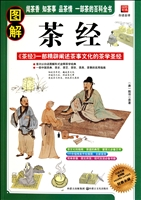 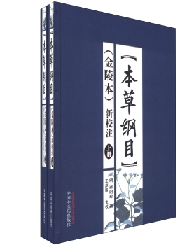 作者————— 作者————	选写一个故事（不少于8句）                            李时珍  	茶神陆羽  	药王孙思邈  	李春造桥————————————————————————————————————————————————————————————————————————————————————————————————————————————————————上课学生Närvarolistan班级Klass08VT - 2教室KlassrumB213老师 Laoshi李慧敏电话Mobil707454998邮箱地址E-maillinda.hm.li@gmail.com上课日期Datum 2019-10-12学生姓名本周是否到课上周作业是否完成  刘夏旖到是张卡米拉到是 李艾咪到是黄晨亮到是夏琦婷到是夏琦媛到是杜昊请假程凯文到是胡泽雄到是王欣蕾到是陈佳怡到是陈佳欣到是 程瑞涵到是夏宇翔到是徐艺豪到是